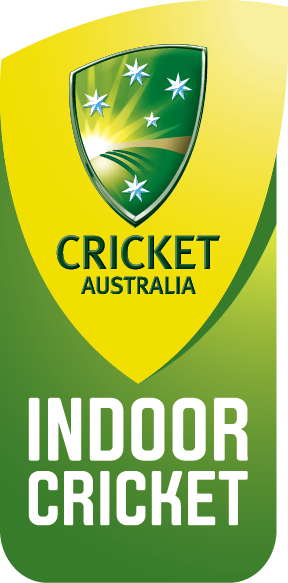 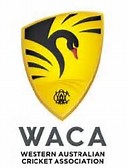 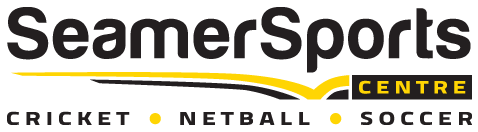 TEAM REGISTRATION FORM – 2021Sport: Junior Cricket	Age Groups / Divisions:This year’s divisions will be defined by school year, not age. Kids are welcome to play in a higher division (at their own risk). Choose your division below:Bronze (Yr 6 and below)	☐       	 Silver (Yr 7 and Yr 8)	☐  Gold (Yr 9 and Yr 10)		☐   	Colts (U18)		☐  Girls  (Yr 6-8) 			☐ 		Girls (Yr 9-10) 		☐Season Dates:The winter season will be played in line with terms 2 and 3 of the school year. 	Bronze League will be played on FRIDAY afternoons between 4pm and 6pm. 	Silver League will be played on FRIDAY afternoons between 5pm and 7pm.	Gold League will be played on FRIDAY afternoons between 6pm and 8pm.	Colts will be played on FRIDAY evenings between 7pm and 9pm.The Girls leagues will be played on SATURDAY afternoons between 1pm and 4pm. Fixtures will alternate between Seamer Sports Balcatta and Bouncer Sports in Joondalup. Registration:All regular players must be registered in our database to play. Please clearly complete the team registration sheet and indicate if any players are already ‘registered’ in our system. Fee’s payable: Fees for the season (both terms) are $1600 per team. Team managers/organisers are encouraged to collect the money and pay in full by week 3. Payments can be made either via cheque, in person at the centre or via bank transfer. All cheques must be made out to Seamer Sports Centre and can be paid in person at the centre. Please note new bank details below:Cricket Team Details - min 8 players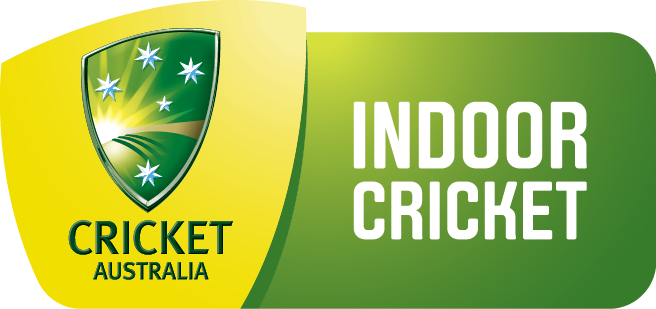 TEAM NAME: _________________________________________________ Manager/Coach: _________________________Phone: ________________________________   Email:_______________________________________________________________Enquires: juniorcricket@seamersports.com(08) 9240 4157First NameSurnameSchool YearParent's nameMobileEmailPlayed before?Pd